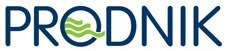 Javno komunalno podjetje Prodnik d.o.o.Savska cesta 34, 1230 Domžaletel.: 01/729 54 30faks: 01/729 54 50RAZPISNA DOKUMENTACIJAZA POSTOPEK ODDAJE NAROČILA MALE VREDNOSTI»Spremljanje zdravstvene ustreznosti pitne vode« Domžale, december 20211. Predmet in podatki o javnem naročiluJavno komunalno podjetje Prodnik d.o.o., Savska cesta 34, 1230 Domžale (v nadaljevanju: naročnik) v skladu s 47. členom ZJN-3 vabi vse zainteresirane ponudnike, da predložijo svojo pisno ponudbo v skladu s to dokumentacijo, objavljeno na Portalu javnih naročil po postopku oddaje naročila male vrednosti »Spremljanje zdravstvene ustreznosti pitne vode«. Predmet naročila je spremljanje zdravstvene ustreznosti pitne vode skladno z določili Pravilnika o pitni vodi (Ur. l. RS, št. 19/04, 35/04, 26/06, 92/06, 25/09, 74/15 in 51/17) na območju v upravljanju naročnika. Obseg storitev, ki so predmet naročila, je podrobneje opredeljen v poglavju tehnične specifikacije in prilogah. Naročilo se oddaja za obdobje 36 mesecev. Naročnik bo naročilo oddal enemu ponudniku, ki bo oddal najugodnejšo ponudbo.Ponudnik mora ponuditi izvajanje vseh storitev opredeljenih v tej dokumentaciji, sicer se bo njegova ponudba izločena iz postopka oddaje javnega naročila. Naročilo je enovito, ni razdeljeno na sklope.Variantne ponudbe niso dopustne.2. Oddaja ponudb in rok za oddajo ponudbPonudbe morajo biti do roka za predložene v informacijski sistem e-JN na spletnem naslovu https://ejn.gov.si, v skladu z Navodili za uporabo informacijskega sistema e-JN (v nadaljevanju: Navodila za uporabo e-JN), ki je del te razpisne dokumentacije in objavljen na spletnem naslovu https://ejn.gov.si.Za oddano ponudbo se šteje ponudba, ki je v informacijskem sistemu e-JN označena s statusom »ODDANO«.Ponudnik lahko do roka za oddajo ponudb svojo ponudbo umakne ali spremeni. Če ponudnik v informacijskem sistemu e-JN svojo ponudbo umakne, se šteje, da ponudba ni bila oddana in je naročnik v sistemu e-JN tudi ne bo videl. Če ponudnik svojo ponudbo v informacijskem sistemu e-JN spremeni, je naročniku v tem sistemu odprta zadnja oddana ponudba. Ponudnik se mora pred oddajo ponudbe registrirati na spletnem naslovu https://ejn.gov.si, v skladu z Navodili za uporabo e-JN. Če je ponudnik že registriran v informacijski sistem e-JN, se v aplikacijo prijavi na istem naslovu. Dostop do povezave za oddajo elektronske ponudbe v tem postopku javnega naročila je razviden iz obvestila o naročilu. Odpiranje poteka tako, da informacijski sistem e-JN samodejno ob zgoraj navedenem času  prikaže podatke o ponudniku, o variantah, če so bile zahtevane oziroma dovoljene, ter omogoči dostop do .pdf dokumenta, ki ga ponudnik naloži v sistem e-JN pod razdelek »Predračun«. Ponudniki, ki so oddali ponudbe, imajo te podatke v informacijskem sistemu e-JN na razpolago v razdelku »Zapisnik o odpiranju ponudb«. Ponudnik v sistem e-JN v razdelek »Skupna ponudbena vrednost« v zato namenjen prostor vpiše skupni ponudbeni znesek brez davka v EUR in znesek davka v EUR. Znesek skupaj z davkom v EUR se izračuna samodejno. V del »Predračun« naloži izpolnjen obrazec »Povzetek predračuna (rekapitulacija)« v obliki word, excel ali pdf, obrazec »Podrobni ponudbeni predračun - popis del« pa naloži v razdelek »Dokumenti«, del »Ostale priloge«. »Skupna ponudbena vrednost«, ki bo vpisana v istoimenski razdelek in dokument, ki bo naložen kot predračun v del »Predračun«, bosta razvidna in dostopna na javnem odpiranju ponudb.V primeru razhajanj med podatki navedenimi v razdelku »Skupna ponudbena vrednost«, podatki v Povzetku predračuna (rekapitulaciji) - naloženim v razdelek »Skupna ponudbena cena«, del »Predračun«, in celotnim ponudbenim preračunom, to je »Podrobnim ponudbenim predračunom - popis del- naloženim v razdelek »Dokumenti«, del »Ostale priloge«, kot veljavni štejejo podatki v dokumentu, ki je predložen v razdelku »Dokumenti«, del »Ostale priloge«.Obrazec »ESPD« za vse gospodarske subjekte:Obrazec ESPD predstavlja uradno izjavo gospodarskega subjekta, da zanj ne obstajajo razlogi za izključitev in da izpolnjuje pogoje za sodelovanje, hkrati pa zagotavlja ustrezne informacije, ki jih zahteva naročnik. Obrazec ESPD vključuje tudi uradno izjavo o tem, da bo gospodarski subjekt na zahtevo in brez odlašanja sposoben predložiti dokazila, ki dokazujejo neobstoj razlogov za izključitev oziroma izpolnjevanje pogojev za sodelovanje.Navedbe v ESPD in/ali dokazila, ki ji predloži gospodarski subjekt, morajo biti veljavni.Gospodarski subjekt naročnikov obrazec ESPD (datoteka XML) uvozi na spletni strani portala javnih naročil/ESPD: http://www.enarocanje.si/_ESPD/ in v njega neposredno vnese zahtevane podatke.Izpolnjen in podpisan ESPD mora biti v ponudbi priložen za vse gospodarske subjekte, ki v kakršni koli vlogi sodelujejo v ponudbi (ponudnik, sodelujoči ponudniki v primeru skupne ponudbe, gospodarski subjekti, na katerih kapacitete se sklicuje ponudnik in podizvajalci).  Ponudnik, ki v sistemu e-JN oddaja ponudbo, naloži svoj ESPD v razdelek »Dokumenti«, del »ESPD – ponudnik«, ESPD ostalih sodelujočih pa naloži v razdelek »Sodelujoči«, del »ESPD – ostali sodelujoči«. Ponudnik, ki v sistemu e-JN oddaja ponudbo, naloži elektronsko podpisan ESPD v xml. obliki ali nepodpisan ESPD v xml. obliki, pri čemer se v slednjem primeru v skladu Splošnimi pogoji uporabe sistema e-JN šteje, da je oddan pravno zavezujoč dokument, ki ima enako veljavnost kot podpisan. Za ostale sodelujoče ponudnik v razdelek »Sodelujoči«, del »ESPD – ostali sodelujoči« priloži podpisane ESPD v pdf. obliki, ali v elektronski obliki podpisan xml. 3. Pridobitev dokumentacije v zvezi z naročilom in pojasnila Dokumentacija v zvezi z naročilom je brezplačno na voljo na spletnih straneh naročnika www.prodnik.si .Ponudnik lahko dodatna pojasnila v zvezi z dokumentacijo zahteva preko Portala javnih naročil najkasneje do dne 7. 1. 2022 do 10:00 ure. Naročnik ne bo odgovarjal na vprašanja, ki ne bodo zastavljena na zgoraj navedeni način in do navedenega roka.Naročnik si pridržuje pravico, da dokumentacijo delno spremeni ali dopolni ter po potrebi podaljša rok za oddajo ponudb. Spremembe in dopolnitve razpisne dokumentacije so sestavni del dokumentacije v zvezi z naročilom.4. Oblika, jezik in stroški ponudbePonudbe se oddajo v slovenskem jeziku. Če ni drugače določeno, tuji ponudnik izkaže izpolnjevanje pogojev s fotokopijami dokazil iz uradne evidence, ki izkazujejo zahtevano pravnorelevantno stanje. V primeru, da pristojni organi tuje države ne izdajajo tovrstnih dokazil, ponudnik predloži zapriseženo izjavo prič ali zapriseženo izjavo kandidata oziroma ponudnika. Izjava mora biti dana pred pravosodnim ali upravnim organom, notarjem ali pristojnim organom poklicnih in gospodarskih subjektov v državi, v kateri ima ponudnik svoj sedež. Tako dokazila pristojnih institucij kot tudi overjene izjave tujega ponudnika morajo biti prevedene v slovenski jezik. Predložen mora biti prevod slovenskega sodnega tolmača.Ponudniki lahko predložijo v tujem jeziku prospekte ali drugo tehnično dokumentacijo, ki ga bo moral ponudnik, v kolikor bo naročnik to ocenil kot potrebno, uradno prevesti v slovenski jezik, v določenem roku.Ponudbena dokumentacija mora biti podana na obrazcih iz prilog razpisne dokumentacije ali po vsebini in obliki enakih obrazcih, izdelanih s strani ponudnika. Naročnik lahko v postopku preverjanja ponudb od ponudnika kadarkoli zahteva, da mu predloži na vpogled original. Vsi dokumenti, ki jih predloži ponudnik, morajo izkazovati aktualno stanje, razen kjer je izrecno zahtevan dokument za določeno obdobje oziroma dokument določene starosti. Naročnik lahko listine za dokazovanje izpolnjevanja pogojev ali pooblastila za pridobitev listin, če izhajajo iz uradne evidence, zahteva naknadno (po odpiranju in opravljenem pregledu ponudb). V tem primeru bo naročnik ponudnika pozval, naj v določenem roku naročniku dostavi vse listine za dokazovanje izpolnjevanja pogojev. Če pozvani ponudnik listin, pooblastil oziroma dokazil ne bo dostavil pravočasno ali če bo dostavil listine, pooblastila oziroma dokazila v nasprotju z zahtevami naročnika, bo naročnik njegovo ponudbo kot nepopolno zavrnil.Označeni deli ponudbene dokumentacije morajo biti podpisani s strani zakonitega zastopnika ponudnika ali druge osebe, pooblaščene za sklepanje pogodb predvidene vrste, vrednosti in obsega. Ponujene storitve  morajo v celoti ustrezati zahtevam iz razpisne dokumentacije. Če ponudnik ne ponudi vseh storitev/blaga (prazna mesta v ponudbenem predračunu) ali ponujena storitev ne bo ustrezala tehničnim zahtevam, bo naročnik tako ponudbo izločil iz nadaljnjega ocenjevanja.V kolikor bo naročnik sam ali na predlog gospodarskega subjekta ugotovil, da je potrebno ponudbo dopolniti, bo naročnik postopal skladno s petim odstavkom 89. člena ZJN-3. Ponudnik nosi vse stroške, povezane s pripravo in predložitvijo ponudbe. V primeru ustavitve postopka, zavrnitve vseh ponudb ali odstopa od izvedbe javnega naročila naročnik ponudnikom ne bo povrnil nobenih stroškov, nastalih s pripravo ponudbe. Ponudniki so s tem seznanjeni in se s tem s samo predložitvijo prijave izrecno strinjajo.5. Veljavnost ponudbePonudba mora veljati najmanj do 25. 7. 2022. V primeru krajšega roka veljavnosti ponudbe se ponudba izloči. Naročnik lahko zahteva, da ponudniki podaljšajo čas veljavnosti ponudb za določeno dodatno obdobje. Ponudnik lahko zavrne zahtevo, ne da bi s tem zapadlo zavarovanje resnosti ponudbe, če je bilo dano. V kolikor ponudnik podaljša veljavnost ponudbe mora predložiti podaljšanje zavarovanja za resnost ponudbe.6. Skupna ponudbaDovoljena je skupna ponudba več pogodbenih partnerjev. V 12. poglavju Razlogi za izključitev in pogoji za priznanje sposobnosti, je določeno, kateri pogoj mora v primeru skupne ponudbe izpolnjevati vsak izmed partnerjev oziroma, kateri pogoj lahko izpolnjujejo partnerji skupaj. V primeru skupne ponudbe je potrebno v ponudbi predložiti pogodbo o skupnem nastopu. Iz pogodbe o skupnem nastopu mora biti razvidno sledeče:imenovanje nosilca posla pri izvedbi javnega naročila, pooblastilo nosilcu posla in odgovorni osebi za podpis ponudbe ter podpis pogodbe, izjava, da so vsi ponudniki v skupni ponudbi seznanjeni z navodili ponudnikom in razpisnimi pogoji ter merili za dodelitev javnega naročila in da z njimi v celoti soglašajo, izjava, da so vsi ponudniki seznanjeni s plačilnimi pogoji iz razpisne dokumentacije,določbe glede načina plačila preko nosilca posla,navedba, da odgovarjajo naročniku za celotno obveznost in za vsak njen del vsi partnerji solidarno in vsak posebej v celoti.Ponudbo podpisuje nosilec posla, ki je tudi podpisnik pogodbe in glavni kontakt z naročnikom. Nosilec posla prevzame nasproti naročniku poroštvo za delo ostalih partnerjev in/ali podizvajalcev po pravilih Obligacijskega zakonika. Naročnik uveljavlja zahtevo po odpravi morebitnih napak zoper nosilca posla. 7. Ponudba s podizvajalciPonudnik, ki namerava pri izvedbi naročila nastopati s podizvajalci, mora to navesti v ESPD obrazcu. Prijavljeni podizvajalci morajo izpolniti obrazec ESPD obrazec in izpolnjevati pogoje, ki so v poglavju 13. določeni za podizvajalce, kar izkažejo s podpisom ESPD obrazca. V kolikor bo nominirani podizvajalec zahteval neposredno plačilo od naročnika mora predložiti zahtevo za neposredno plačilo, katerega mora podpisati tudi ponudnik oziroma vodilni partner v primeru skupne ponudbe.Kadar namerava ponudnik izvesti javno naročilo s podizvajalci, mora v ponudbi:  navesti vse podizvajalce ter vsak del javnega naročila, ki ga namerava oddati v podizvajanje,kontaktne podatke in zakonite zastopnike predlaganih podizvajalcev,izpolnjene ESPD teh podizvajalcev,priložiti zahtevo podizvajalca za neposredno plačilo, če podizvajalec to zahteva.V kolikor podizvajalec zahteva neposredno plačilo mora v ponudbi predložiti lastno izjavo iz katere bo razvidno:izjava podizvajalca, da podaja soglasje naročniku, da naročnik namesto glavnega izvajalca poravna podizvajalčevo terjatev do glavnega izvajalca;izjava ponudnika, da pooblašča naročnika, da na podlagi potrjenega računa oziroma situacije neposredno plačuje podizvajalcem.V primeru, da podizvajalec ne zahteva neposrednega plačila s strani naročnika bo naročnik od glavnega izvajalca najpozneje v roku 60 dni od plačila končnega računa zahteval pisno izjavo izvajalca in podizvajalca, da je podizvajalec prejel plačilo za izvedene storitve, izvedene v predmetnem javnem naročilu. V kolikor izjava ne bo predložena bo naročnik sprožil postopek za ugotovitev prekrška, skladno z določili ZJN-3.V kolikor bo glavni izvajalec nastopil s podizvajalcem mora v ponudbi  predložiti zgoraj navedena dokazila, katera bo moral predložiti tudi v primeru zamenjave podizvajalca in sicer najkasneje v petih dneh po spremembi.Naročnik bo skladno z določilom četrtega odstavka 94. člena ZJN-3 zavrnil podizvajalca, ki izpolnjuje obvezne in neobvezne razloge za izključitev. V kolikor bo naročnik presodil, da bi zamenjava podizvajalca, ali vključitev novega podizvajalca vplivalo na nemoteno delo, ali če novi podizvajalec ne izpolnjuje zahtev, kot jih je naročnik določil za podizvajalce bo podizvajalca zavrnil v roku 10 dni od prejema predloga o zamenjavi ali vključitvi novega podizvajalca.Ponudnik prevzema odgovornost za izvedbo celotnega javnega naročila, vključno z deli, ki jih je oddal podizvajalcem.8. Poslovna skrivnost in varovanje zaupnih podatkov Naročnik ne sme razkriti informacij, ki mu jih gospodarski subjekt predloži in označi kot poslovno skrivnost. Naročnik bo zagotovil varstvo podatkov, ki se glede na določbe zakona, ki ureja varstvo osebnih podatkov in varstvo tajnih podatkov, štejejo za osebne ali tajne podatke.Ponudnik naj obrazce in izjave, za katere meni, da sodijo pod varstvo osebnih podatkov, zaupne ali poslovno skrivnost, označi s klavzulo »zaupno« ali »poslovna skrivnost«. Če naj bo zaupen samo določen podatek v obrazcu ali dokumentu, mora biti zaupni del podčrtan, v isti vrstici ob desnem robu pa oznaka »zaupno« ali »poslovna skrivnost« ponudnik lahko v ponudbi predloži tudi »sklep o varovanju poslovne skrivnosti«.Kot zaupne podatke ali poslovno skrivnost ni mogoče označiti podatkov, ki so predmet vrednotenja ocenjevanja ponudb (tehnične specifikacije iz specifikacije, količina iz specifikacije, cena na enoto, vrednost posamezne postavke in skupna vrednost iz ponudbe) oziroma na podlagi predpisov in prakse Državne revizijske komisije ne sodijo pod zaupne ali ne morejo predstavljati poslovne skrivnosti. Če bodo kot zaupno ali kot poslovna skrivnost označeni podatki, ki ne ustrezajo v prejšnjem odstavku navedenim pogojem, bo naročnik ponudnika pozval, da oznako zaupnosti umakne. Če ponudnik v roku, ki ga določi naročnik, ne prekliče zaupnosti, lahko naročnik oznako »ZAUPNO« ali »POSLOVNA SKRIVNOST« umakne sam.Ponudniki, ki z udeležbo v postopku oziroma v izvajanju pogodbenih obveznosti izvedo za zaupne podatke, so jih dolžni varovati v skladu s predpisi.Vsi osebni podatki, ki bodo podani v ponudbi in njihova morebitna obdelava bo izvedena skladno z določili 6. člena Splošne uredbe EU o varstvu podatkov (GDPR, 2016/679) in bo potrebna zaradi izvedbe postopka oddaje javnega naročila skladno z ZJN-3.9. Posredovanje podatkov naročnikuIzbrani ponudnik mora na naročnikov poziv v postopku javnega naročanja v roku, ki ga bo določil naročnik posredovati podatke:svojih ustanoviteljih, družbenikih, delničarjih, komanditistih ali drugih lastnikih in podatke o lastniških deležih navedenih oseb;gospodarskih subjektih, za katere se glede na določbe zakona, ki ureja gospodarske družbe, šteje, da so z njim povezane družbe.Zaželeno je, da ponudnik ponudbi predloži izpolnjen obrazec Izjava o udeležbi fizičnih in pravnih oseb v lastništvu ponudnika.10. Sprememba obsega predmeta javnega naročila in sklenitev pogodbeNaročnik si pridržuje pravico, da z izbranim izvajalcem sklene pogodbo le v primeru zagotovljenih sredstev. V kolikor naročnik nima zagotovljenih finančnih sredstev, naročnik ne bo sklenil pogodbe. Naročnik si prav tako pridržuje pravico, da v primeru, če ne bo imel zagotovljenih vseh finančnih in ostalih sredstev, ne izbere nobenega ponudnika oz. razveljavi javno naročilo ali zmanjša obseg dobav. S podpisom ESPD obrazca ponudnik izkaže razumevanje in soglasje k navedenemu v gornjem odstavku.V skladu z 89. členom ZJN-3 si naročnik pridružuje pravico do ustavitve postopka, zavrnitve vseh ponudb, odstopa od izvedbe javnega naročila.Pogodba bo sklenjena pod odložnim pogojem predložitve finančnega zavarovanja za dobro izvedbo del, kot izhaja iz vzorca pogodbe.Če se ponudnik v petih (5) dneh po pozivu k podpisu pogodbe ne bo odzval, lahko naročnik šteje, da je odstopil od ponudbe. V tem primeru bo naročnik unovčil celotno finančno zavarovanje za resnost ponudbe, ki mu ga je predložil ponudnik, ki je odstopil od ponudbe, prav tako pa lahko naročnik od takšnega ponudnika zahteva povračilo vse morebitno dodatno nastale škode zaradi takšnega ravnanja izbranega ponudnika. Naročnik si pridržuje tudi pravico sodno iztožiti podpis pogodbe, če bi bilo to naročniku v interesu.11. Merilo za izbor Naročnik bo najugodnejšega ponudnika izbral na podlagi merila najnižje cene za okviren obseg storitev.Cene v ponudbi morajo biti izražene v evrih (EUR). Ponudbena vrednost z DDV mora vključevati vse elemente, iz katerih je sestavljena in mora vključevati vse stroške, davke in morebitne popuste tako, da naročnika ne bremenijo kakršnikoli stroški, povezani s predmetom javnega naročila. V kolikor ponudnik ponuja popust, ga mora vključiti v končno ponudbeno vrednost. Pri izračunu ponudbene vrednosti morajo ponudniki upoštevati vse elemente, ki vplivajo na izračun cene: kot so stroški dela, režijski stroški, morebitne nadure, amortizacijo  opreme, zagotovitev potrebne tehnične opreme, naprav, vozil, prevozni stroški, stroški dostave, stroški analiz in priprav poročil, ostale stroške povezane z izvedbo javnega naročila ter vse ostale elemente, ki so razvidni iz popisa ter pogodbe in vplivajo na izračun cene.Ponudnik izpolni Povzetek predračuna (rekapitulacija) ter Podrobni ponudbeni predračun - popis del (Excel preglednica).Cene se določijo na 2 decimalki.12. Finančna zavarovanjaPonudnik mora za zavarovanje izpolnitve svoje obveznosti naročniku predložiti finančna zavarovanja v obliki bančne garancije ali kavcijskega zavarovanja, kot izhajajo iz vzorcev v razpisni dokumentaciji, oziroma na dokumentih, ki se po vsebini ne smejo razlikovati od vzorcev finančnih zavarovanj iz razpisne dokumentacije. Pri ponudbi s podizvajalci garancijo predloži glavni ponudnik, pri skupni ponudbi pa nosilec posla. Izbrani ponudnik, s katerim sklene naročnik pogodbo, jamči za odpravo vseh vrst napak oziroma nepravilnosti, skladno z določili Obligacijskega zakonika in ostalimi področnimi predpisi.12.1. Finančno zavarovanja za resnost ponudbePonudnik mora v ponudbi predložiti brezpogojno, brez protesta in na prvi poziv unovčljivo bančno garancijo ali kavcijsko zavarovanje za resnost ponudbe v višini 4.500,00 EUR.Predložena menična izjava mora po vsebini ustrezati vzorcu kot izhaja iz obrazca Bančna garancija za resnost ponudbe. Veljavnost zavarovanja za resnost ponudbe mora znašati najmanj do 30.07.2022, z možnostjo podaljšanja na zahtevo naročnika.V primeru, če ponudba zahtevanega zavarovanja za resnost ponudbe ne bo vsebovala, ali to ne bo skladno z zahtevami razpisne dokumentacije ali vzorcem iz razpisne dokumentacije, bo naročnik tako ponudbo kot nepopolno izločil iz postopka nadaljnjega ocenjevanja ponudb. Zavarovanje za resnost ponudbe bo unovčeno v naslednjih primerih: če ponudnik umakne ali spremeni ponudbo v času njene veljavnosti, navedene v ponudbi ali•	če ponudnik, ki ga je naročnik v času veljavnosti ponudbe obvestil o sprejetju njegove ponudbe:-ne izpolni, v roku, določenem s strani naročnika ne podpiše pogodbe o izvedbi javnega naročila ali zavrne sklenitev pogodbe v skladu z določbami navodil ponudnikom ali-ne predloži ali zavrne predložitev finančnega zavarovanja za dobro izvedbo pogodbenih obveznosti v skladu z določbami navodil ponudnikom ali- če ne predloži novega finančnega zavarovanja na poziv naročnika v primeru podaljšanja veljavnosti ponudbe.12.2 Finančno zavarovanje za dobro izvedbo pogodbenih obveznostiIzbrani ponudnik mora najpozneje v roku desetih (10) dni po sklenitvi pogodbe kot pogoj za veljavnost pogodbe izročiti naročniku predložiti brezpogojno, brez protesta in na prvi poziv unovčljivo bančno garancijo ali kavcijsko zavarovanje za dobro izvedbo pogodbenih obveznosti  v višini 10% ponudbene vrednosti brez DDV. Zavarovanje mora biti veljavno še  najmanj 40 dni po koncu veljavnosti pogodbe za izvedbo predmeta javnega naročila.DOKAZILO:Ponudnik mora v ponudbeni dokumentaciji na obrazcu Izjava o predložitvi finančnega zavarovanja za dobro izvedbo pogodbenih obveznosti predložiti izjavo, da bo v 10 (desetih) dneh po sklenitvi pogodbe izročil bančno garancijo ali kavcijsko zavarovanje  za dobro izvedbo pogodbenih obveznosti. DOKAZILA:Ponudnik podpiše ter ožigosati obrazec Finančno zavarovanje za dobro izvedbo pogodbenih obveznosti. 13. Razlogi za izključitev in pogoji za priznanje sposobnostiNaročnik bo iz postopka javnega naročanja izločil ponudnika, ki bo izpolnjeval naslednje razloge za izključitev:13.1. Predhodna nekaznovanostNaročnik bo iz sodelovanja v postopku javnega naročanja izključil gospodarski subjekt, če  je bila gospodarskemu subjektu ali osebi, ki je članica upravnega, vodstvenega ali nadzornega organa tega gospodarskega subjekta ali ki ima pooblastila za njegovo zastopanje ali odločanje ali nadzor v njem, izrečena pravnomočna sodba, ki ima elemente naslednjih kaznivih dejanj, ki so opredeljena v Kazenskem zakoniku (Uradni list RS, št. 50/12 - uradno prečiščeno besedilo in 54/15 s sprem.; v nadaljnjem besedilu: KZ-1) in taksativno našteta v 75. členu ZJN-3.Razlog za izključitev se nanaša v primeru skupne ponudbe na vsakega izmed partnerjev, v primeru nastopa s podizvajalci pa tudi na podizvajalce.DOKAZILA:Ponudnik/partner/podizvajalec izpolni ESPD obrazec 13.2. Uvrstitev na seznam ponudnikov z negativnimi referencami in evidenco poslovnih subjektov iz ZIntPK13.2.1. Naročnik bo iz sodelovanja v postopku javnega naročanja izključil gospodarski subjekt, če je ponudnik na dan, ko poteče rok za oddajo ponudbe izločen iz postopkov oddaje javnih naročil zaradi uvrstitve v evidenco gospodarskih subjektov z negativnimi referencami.Razlog za izključitev se nanaša v primeru skupne ponudbe na vsakega izmed partnerjev, v primeru nastopa s podizvajalci pa tudi za podizvajalce.DOKAZILA:Ponudnik/partner/podizvajalec izpolni ESPD obrazec13.2.2. Ponudnik ne sme biti uvrščen v evidenco poslovnih subjektov iz 35. člena Zakona o integriteti in preprečevanju korupcije (Ur. l. RS, št. 69/2011 s spemembo; v nadaljevanju: ZIntPK).Razlog za izključitev se nanaša v primeru skupne ponudbe na vsakega izmed partnerjev, v primeru nastopa s podizvajalci pa tudi za podizvajalce.DOKAZILA:Ponudnik/partner/podizvajalec izpolni ESPD obrazec.13.3. Neplačane davčne obveznosti in socialni prispevkiNaročnik bo izključil ponudnika, če bo ugotovil, da ima ponudnik na dan oddaje ponudbe neplačane zapadle obveznosti v skladu z zakonom, ki ureja finančno upravo, ki jih pobira davčni organ v skladu s predpisi države, v kateri ima sedež, ali predpisi države naročnika dan ali prijave, ki znašajo  50 eurov ali več. Kot neizpolnjevanje pogoja se šteje tudi, če na dan oddaje ponudbe ponudnik ni imel predloženih vseh obračunov davčnih odtegljajev za dohodke iz delovnega razmerja za obdobje zadnjih petih let do dne oddaje ponudbe ali prijave.Razlog za izključitev se nanaša v primeru skupne ponudbe na vsakega izmed partnerjev, v primeru nastopa s podizvajalci pa tudi za podizvajalce.DOKAZILA: Ponudnik/partner/podizvajalec izpolni ESPD obrazec13.4. Nespoštovanje delovnopravne zakonodajeNaročnik bo iz sodelovanja v postopku javnega naročanja izključil gospodarski subjekt, če je v zadnjih treh letih pred potekom roka za oddajo ponudb ali prijav pristojni organ Republike Slovenije ali druge države članice ali tretje države pri njem ugotovil najmanj dve kršitvi v zvezi s plačilom za delo, delovnim časom, počitki, opravljanjem dela na podlagi pogodb civilnega prava kljub obstoju elementov delovnega razmerja ali v zvezi z zaposlovanjem na črno, za kateri mu je bila s pravnomočno odločitvijo ali več pravnomočnimi odločitvami izrečena globa za prekršek.Razlog za izključitev se nanaša v primeru skupne ponudbe na vsakega izmed partnerjev, v primeru nastopa s podizvajalci pa tudi za podizvajalce.DOKAZILA:Ponudnik/partner/podizvajalec izpolni ESPD obrazec POGOJI ZA SODELOVANJE13.7. Registracija dejavnosti in dovoljenje za izvajanje analizPonudnik mora imeti registrirano dejavnost, ki je predmet javnega naročila ter imeti veljavno dovoljenje pristojnega organa za opravljanje dejavnosti, ki je predmet javnega naročila, oziroma v primeru tujega ponudnika mora bit vpisan v register poslovnih subjektov, v skladu z zakonodajo države, v kateri ima gospodarski subjekt svoj sedež (v kolikor se to v skladu z zakonodajo države, v kateri ima svoj sedež, zahteva).DOKAZILA: Ponudnik izpolni ESPD obrazec, tuji ponudniki predložijo dokazilo o vpisu v register v skladu z zakonodajo države registracije.Pogoj lahko ponudnik izpolni skupaj s partnerji ali s podizvajalci.13.8. ReferenceNaročnik bo priznal usposobljenost ponudniku, ki bo izkazal, da je v zadnjih treh letih pred objavo obvestila o naročilu izvajal storitve spremljanje zdravstvene ustreznosti pitne vode v skladu s Pravilnikom o pitni vodi (Uradni list RS, št. 19/2004, 35/2004, 26/2006, 92/2006, 74/2015 in 51/2017) na vodovodih za najmanj tri naročnike, pri čemer je vrednost vseh izvedenih storitev referenčnih poslov znašala skupno vsako leto (v vsakem od teh treh let) najmanj 100.000,00 EUR brez DDV.Pogoj lahko ponudnik izpolni skupaj s partnerji ali s podizvajalci.Subjekt, ki daje referenco mora biti tudi dejanski izvajalec storitev po pogodbi, sklenjeni na podlagi tega javnega naročila. DOKAZILA: Ponudnik vpiše podatke v ESPD obrazec in izpolni obrazec Reference in za vsako vpisano referenco v izjavi predložiti dokazilo v obliki potrdila, ki ga izda naročnik referenčnega posla v originalu ali v fotokopiji ali na obrazcih, ki po vsebini vsebujejo podatke iz obrazca Potrdilo o referenčnem projektu.   13.9. Izvedba predmeta v skladu s pravnimi predpisi, pravili stroke in navodili- Ponudnik mora izvesti predmeta javnega naročila skladu s pravnimi predpisi, pravili stroke in navodili strokovnega nadzora in naročnika. Ponudnik se zavezuje, da bo pri izvedbi javnega naročila upošteval obveznosti, ki izhajajo iz predpisov o monitoringu pitne vode. Dokazilo: Ponudnik potrdi izpolnjevanje pogoja s podpisom obrazca ESPD Pogoj lahko izpolnjuje ponudnik s partnerjem ali podizvajalcem.Ponudnik mora izkazati, da ima potrebne človeške in tehnične vire ter izkušnje za izvajanje javnega naročila v skladu z ustreznimi standardi kakovosti. Dokazilo: Ponudnik potrdi izpolnjevanje pogoja s podpisom obrazca ESPD. Naročnik lahko kadarkoli zahteva predložitev dokazil o izpolnjevanju pogojev. Na zahtevo naročnika mora ponudnik na lastne stroške zagotoviti naročniku predstavitev in preverbo izpolnjevanja tega pogoja.  13.10. Kadrovska usposobljenostPonudnik mora izpolnjevati kadrovske zahteve, tako da razpolaga z najmanj:vsaj 3 diplomiranimi sanitarnimi inženirji (najmanj stopnje najmanj 7/I) invsaj 3 univerzitetno diplomiranimi biologi (najmanj stopnja izobrazbe 7/II)Ta kriterij se lahko izpolnjuje na delovnopravni ali obligacijsko pravni podlagi (podjemna pogodba), samostojno, preko partnerjev ali podizvajalcev. DOKAZILA:-	Ponudnik/partner/podizvajalec izpolni ESPD obrazec in obrazec Podatki o kadrovskih zmogljivostih.13.10. Stanje insolventnostiNaročnik bo iz postopka javnega naročanja izločil ponudnika, ki:je v postopku prisilne poravnave ali je bil zanj podan predlog za začetek postopka prisilne poravnave in sodišče o tem predlogu še ni odločilo;je v stečajnem postopku ali je bil zanj podan predlog za začetek stečajnega postopka in sodišče o tem predlogu še ni odločilo;je v postopku prisilnega prenehanja, je bil zanj podan predlog za začetek postopka prisilnega prenehanja in sodišče o tem predlogu še ni odločilo, z njegovimi posli iz drugih razlogov upravlja sodišče ali je opustil poslovno dejavnost ali je v katerem koli podobnem položaju.Pogoj mora v primeru v primeru skupne ponudbe izpolniti vsak izmed partnerjev, v primeru nastopa s podizvajalci pa tudi podizvajalci.DOKAZILA:Ponudnik/partner/podizvajalec izpolni ESPD obrazec14. Tehnične zahteveOkvirni obseg monitoringa pitnih vod za obdobje treh let, ki je predmet te ponudbe, je določen v prilogi Podrobni ponudbeni predračun, upoštevaje Prilogo razpisane storitve. Zahtevane preskusne metode in akreditacije pri posameznih analizah je razviden iz Priloge seznam preskusnih metod. Izvedba spremljanja zdravstvene ustreznosti pitne in kopalne vode mora zajemati:- meritve na terenu;- odvzem in transport vzorcev v skladu s standardom SIST ISO 5667-3/2018;- laboratorijsko preskušanje vzorcev pitne vode za mikrobiološko in kemijskopreskušanje po akreditiranih metodah Pravilnika o pitni vodi;- poročilo z oceno rezultatov in ugotovljeno skladnostjo opravljenih preskušanj;- na zahtevo naročnika vnos rezultatov v portal NPV (notranji nadzor pitne vode) - letno poročilo o notranjem nadzoru v skladu z 34. členom Pravilnika o pitni vodi (Uradni list RS, št. 19/2004, 35/2004, 26/2006, 92/2006, 74/2015 in 51/2017 in nadaljnji) do predpisanega roka oz. v skladu z vsakokrat veljavnimi predpisi; PRESKUSNE METODE:Preskusne metode, katere so potrebne za izvajanje storitev, ki so predmet javnega naročila, so določene v Prilogi Seznam preskusnih metod. Ponudnik mora biti v času oddaje ponudbe tehnično sposoben izvajati vse preskusne metode, ki so določene v navedeni prilogi, ter razpolagati z ustrezno akreditiranimi laboratoriji za tiste preskusne metod, ki so v Prilogi  Seznam preskusnih metod označene kot metode, ki se lahko izvajajo le v akreditiranih laboratorijih.ROK IZVEDBE DEL:Izbrani ponudnik se z oddajo ponudbe zavezuje, da bo dela opravljal v terminih določenih s strani kontaktnih oseb naročnika, ter v kolikor se s kontaktnimi osebami naročnika ne dogovori drugače, zagotavljal odzivni čas, ki ne sme biti daljši od 2 ur, šteto od prejema naročila do zaključka odvzema vzorca na lokaciji, ki jo določi naročnik na območju svojega upravljanja. Izbrani ponudnik mora nemudoma obvestiti naročniki o rezultatih vzorčenj. V primeru izrednih situacij oz. dogodkov, kot jih kot takšne prepozna naročnik, je izbrani ponudnik dolžan izvesti analize prednostno in o rezultatih takoj obvestiti naročnika.   DOKAZILO: Ponudnik sprejema pogoje naročnika s podpisom ESPD obrazca in v obrazcu Izjava o tehnični ustreznosti navede vse laboratorije v katerih bo izvajal analize.15. Pravna podlagaV postopku oddaje javnega naročila in tekom izvedbe javnega naročila je potrebno upoštevati:Zakon o javnem naročanju (Uradni list RS, št. 94/15-UPB5 s sprem., v nadaljevanju: ZJN-3);Zakon o pravnem varstvu v postopkih javnega naročanja (Uradni list RS, št. 43/2011, s spremembami, v nadaljevanju: ZPVPJN);Obligacijski zakonik (Uradni list RS, št. 97/07, s spremembami, v nadaljevanju: OZ);vsa veljavni zakoni in predpisi, ki urejajo področje predmeta javnega naročila.16.  Pouk o pravnem sredstvuZahtevek za revizijo, ki se nanaša na vsebino objave, povabilo k oddaji ponudbe ali razpisno dokumentacijo, se vloži v desetih delovnih dneh od dneva objave obvestila o naročilu ali prejema povabila k oddaji ponudbe. Kadar naročnik spremeni ali dopolni navedbe v objavi, povabilu k oddaji ponudbe ali v razpisni dokumentaciji, se lahko zahtevek za revizijo, ki se nanaša na spremenjeno, dopolnjeno ali pojasnjeno vsebino objave, povabila ali razpisne dokumentacije ali z njim neposredno povezano navedbo v prvotni objavi, povabilu k oddaji ponudbe ali razpisni dokumentaciji, vloži v desetih delovnih dneh od dneva objave obvestila o dodatnih informacijah, informacijah o nedokončanem postopku ali popravku, če se s tem obvestilom spreminjajo ali dopolnjujejo zahteve ali merila za izbiro najugodnejšega ponudnika. Zahtevek za revizijo mora vsebovati vse podatke in dokazila, kot jih določa 15. člen ZPVPJN. Skladno z drugo alinejo prvega odstavka 71. člena ZPVPJN znaša taksa za vložitev zahtevka za revizijo, ki se nanaša na vsebino objave, povabilo k oddaji ponudbe ali razpisno dokumentacijo, če so predmet javnega naročila blago in storitve in se javno naročilo oddaja kot naročilo male vrednosti 2.000,00 EUR. Taksa se plača na transakcijski račun odprt pri Banki Slovenije, Slovenska cesta 35, 1505 Ljubljana, Slovenija št. SI56 0110 0100 0358 802, SWIFT koda BS LJ SI 2X, IBAN SI56011001000358802 in sklic 11 16110-7111290XXXXX.PRILOGEPovzetek predračuna (rekapitulacija)V postopku oddaje javnega naročila »Spremljanje zdravstvene ustreznosti pitne vode«, objavljen na Portalu javnih naročil pod št. objave JN___________/2021  podajamo ponudbeno ceno za izvedbo spremljanja zdravstvene ustreznosti pitne vode za količine navedene v Podrobnem ponudbenem predračunu:Ponudbena cena:z besedo______________________________________________________(____/100) EUR.Kraj in datum:                                                                          Podpis in žig ponudnika:Ponudnik mora izpolnjen obrazec naložiti v zavihek »Predračun« na e-JN v .pdf datoteki, ki bo dostopen na javnem odpiranju ponudb.Podatki o ponudnikuV ponudbi nastopamo kot:	______________________________________________________	(glavni izvajalec, partner ali vodilni partner)	Ponudnik/partner:	____________________________žig	(ime in priimek pooblaščene osebe)	____________________________	(podpis)Bančna garancija za zavarovanje resnosti ponudbeVRSTA: Garancija za resnost ponudbeŠTEVILKA: ____________________GARANT: _________________________________________________________NAROČNIK:____________________________________________________(podatki ponudnika)UPRAVIČENEC: Javno komunalno podjetje Prodnik d.o.o., Savska cesta 34, 1230 Domžale OSNOVNI POSEL: obveznost naročnika zavarovanja iz njegove ponudbe, predložene v postopku javnega naročila »Spremljanje zdravstvene ustreznosti pitne vode« objavljenega na Portalu javnih naročil pod št. objave JN ____/2021 z dne ________, katerega predmet je spremljanje zdravstvene ustreznosti pitne vode skladno z določili Pravilnika o pitni vodi (Ur. l. RS, št. 19/04, 35/04, 26/06, 92/06, 25/09, 74/15 in 51/17) na območju upravljanja naročnika. Skladno z navedenim razpisom je naročnik zavarovanja resnosti svoje ponudbe na predmetnem razpisu, dolžan upravičencu predložiti garancijo za resnost ponudbe ZNESEK IN VALUTA GARANCIJE: 4.500,00 EURLISTINE, KI JIH JE POLEG IZJAVE TREBA PRILOŽITI ZAHTEVI ZA PLAČILO IN SE IZRECNO ZAHTEVAJO V SPODNJEM BESEDILU: nobenaOBLIKA PREDLOŽITVE: v papirni obliki s priporočeno pošto ali katerokoli obliko hitre pošte ali po SWIFTKRAJ PREDLOŽITVE: ………………(garant vpiše naslov podružnice oz. enote, kjer se opravi predložitev papirnih listin, ali elektronski naslov za predložitev v elektronski obliki)Ne glede na navedeno, se predložitev papirnih listin lahko opravi v katerikoli podružnici oz. enoti garanta na območju Republike Slovenije. DATUM VELJAVNOSTI: 30.7.2022STRANKA, KI JE DOLŽNA PLAČATI STROŠKE:       (vpiše se ime naročnika te bančne garancije, tj. kandidata oziroma ponudnika v postopku javnega naročanja)Kot garant se s to garancijo nepreklicno zavezujemo, da bomo na prvi poziv in brez ugovora, upravičencu izplačali katerikoli znesek do višine zneska garancije, ko upravičenec predloži ustrezno zahtevo za plačilo v zgoraj navedeni obliki predložitve, podpisano s strani pooblaščenega (-ih) podpisnika (-ov). Zavarovanje se lahko unovči iz naslednjih razlogov, ki morajo biti navedeni v izjavi upravičenca oziroma zahtevi za plačilo: •	če naročnik umakne ali spremeni ponudbo v času njene veljavnosti, navedene v ponudbi ali•	če naročnik, ki ga je upravičenec v času veljavnosti ponudbe obvestil o sprejetju njegove ponudbe:-ne izpolni, v roku, določenem s strani upravičenca ne podpiše pogodbe o izvedbi javnega naročila ali zavrne sklenitev pogodbe v skladu z določbami navodil ponudnikom ali-ne predloži ali zavrne predložitev finančnega zavarovanja za dobro izvedbo pogodbenih obveznosti v skladu z določbami navodil ponudnikom ali- če ne predloži novega finančnega zavarovanja na poziv upravičena v primeru podaljšanja veljavnosti ponudbe.Katerokoli zahtevo za plačilo po tej garanciji moramo prejeti na datum veljavnosti garancije ali pred njim v zgoraj navedenem kraju predložitve.Morebitne spore v zvezi s tem zavarovanjem rešuje stvarno pristojno sodišče po sedežu naročnika po slovenskem pravu.Za to garancijo veljajo Enotna Pravila za Garancije na Poziv (EPGP) revizija iz leta 2010, izdana pri MTZ pod št. 758.                                                                  Podpisi pooblaščenih podpisnikov Garanta   Izjava o predložitvi finančnega zavarovanja za dobro izvedbo pogodbenih obveznosti V zvezi z javnim naročilom »Spremljanje zdravstvene ustreznosti pitne vode«, objavljenem na Portalu javnih naročil dne ____________, pod št. objave _______________________________________________________________________________(naziv in naslov ponudnika)izjavljam, da bomo v roku desetih (10) dni po podpisu pogodbe o izvedbi javnega naročila naročniku izročili bančno garancijo ali kavcijsko zavarovanje za dobro izvedbo pogodbenih obveznosti, ki bo skladna z zahtevami iz razpisne dokumentacije in obrazcu Finančno zavarovanje za dobro izvedbo pogodbenih obveznosti.                                                                                Žig in podpis ponudnikaFinančno zavarovanje za dobro izvedbo pogodbenih obveznosti Datum: ……(vpiše se datum izdaje)VRSTA GARANCIJE: Garancija za dobro izvedbo pogodbenih obveznostiŠTEVILKA GARANCIJE  ……….(vpiše se številka garancije)GARANT: …………(vpiše se ime in naslov v kraju izdaje, razen če sta že navedena v glavi)NAROČNIK:  …………….(vpiše se ime in naslov naročnika garancije)UPRAVIČENEC: Javno komunalno podjetje Prodnik d.o.o., Savska cesta 34, 1230 Domžale  OSNOVNI POSEL: obveznost naročnika iz pogodbe št. ………….z dne ………………., sklenjene med naročnikom te garancije in upravičencem, s katero se je naročnik med drugim zavezal, da bo izvajal storitve analize vode skladno z zahtevami javnega naročila »Spremljanje zdravstvene ustreznosti pitne vode« (v nadaljevanju: osnovna obveznost). Skladno z zgoraj navedeno pogodbo je naročnik upravičencu za zavarovanje izpolnitve zgoraj navedene osnovne obveznosti, dolžan predložiti garancijo za dobro izvedbo pogodbenih obveznosti v vrednosti ____________ EUR.  ZNESEK IN VALUTA GARANCIJE: ………….(vpiše se najvišji znesek s številko in besedo in valuto plačila)LISTINE, KI JIH JE POLEG IZJAVE TREBA PRILOŽITI ZAHTEVI ZA PLAČILO IN SE IZRECNO ZAHTEVAJO V SPODNJEM BESEDILU: nobenaOBLIKA PREDLOŽITVE v papirni obliki s priporočeno pošto ali katerokoli obliko hitre pošte ali v elektronski obliki po SWIFT sistemu na naslov navede se SWIFT naslova garantaKRAJ PREDLOŽITVE: ………………(Garant vpiše naslov podružnice, kjer se opravi predložitev papirnih listin. Če kraj predložitve v tej rubriki ni naveden, se predložitev opravi v kraju, kjer je garant izdal garancijo.)Ne glede na navedeno, se predložitev papirnih listin lahko opravi v katerikoli podružnici oz. enoti garanta na območju Republike Slovenije. DATUM VELJAVNOSTI: 40 (štirideset) dni po preteku pogodbenega rokaKot garant se s to garancijo nepreklicno zavezujemo, da bomo upravičencu izplačali katerikoli znesek do višine zneska garancije, ko upravičenec predloži ustrezno zahtevo za plačilo v zgoraj navedeni obliki predložitve, podpisano s strani pooblaščenega (-ih) podpisnika (-ov), skupaj z drugimi listinami, če so zgoraj naštete, ter v vsakem primeru skupaj z izjavo upravičenca, ki je bodisi vključena v samo besedilo zahteve za plačilo bodisi na ločeni podpisani listini, ki je priložena zahtevi za plačilo ali se nanjo sklicuje, in v kateri je navedeno, v kakšnem smislu naročnik ni izpolnil svoje osnovne obveznosti iz osnovnega posla.Katerokoli zahtevo za plačilo po tej garanciji moramo prejeti na datum veljavnosti garancije ali pred njim v zgoraj navedenem kraju predložitve.Morebitne spore v zvezi s tem zavarovanjem rešuje stvarno pristojno sodišče po sedežu naročnika po slovenskem pravu.Za to garancijo veljajo Enotna Pravila za Garancije na Poziv (EPGP) revizija iz leta 2010, izdana pri MTZ pod št. 758.                                                                                                                             Podpisi pooblaščenih podpisnikov GarantaPodatki o kadrovskih zmogljivostihPonudnik ______________________________________________________________,ki v postopku oddaje javnega naročila »Spremljanje zdravstvene ustreznosti pitne vode« oddajam ponudbo, nominiram naslednje osebe, ki izpolnjujejo kadrovske pogoje:Izjavljamo, da so navedeni podatki resnični. Na podlagi poziva bomo naročniku v določenem roku predložili zahtevana dokazila.Kraj in datum:                                                                     žig  in  podpis odgovorne osebe               V kolikor kader ni zaposlen pri ponudniku, mora biti delodajalec kadra ali kader sam nominiran kot podizvajalec ali partner. ReferenceV postopku oddaje javnega naročila »Spremljanje zdravstvene ustreznosti pitne vode«  priglašamo sledečo referenco, ki smo jo izvedli v zadnjih treh letih pred objavo storitve : Pod kazensko in materialno odgovornostjo izjavljamo, da so spodaj navedeni podatki o referenčnih delih oz. izvajanju storitev spremljanje zdravstvene ustreznosti pitne vode v skladu s Pravilnikom o pitni vodi (Uradni list RS, št. 19/2004, 35/2004, 26/2006, 92/2006, 74/2015 in 51/2017) na vodovodih, resnični. Na podlagi poziva bomo naročniku v zahtevanem roku predložili dodatna dokazila o uspešni izvedbi navedenih referenčnih del oz. izvajanju navedenih storitev.Izjavljamo, da smo navedene storitve spremljanja zdravstvene ustreznosti pitne vode v skladu s Pravilnikom o pitni vodi (Uradni list RS, št. 19/2004, 35/2004, 26/2006, 92/2006, 74/2015 in 51/2017) na vodovodih, opravili strokovno in kvalitetno v smislu veljavnih predpisov, navedenega Pravilnika, zagotavljanja nemotenega izvajanja vseh del in spoštovanja pogodbenih obveznosti in navodil naročnika. Kraj in datum:                                            Žig: 			Podpis ponudnika:Potrdilo o referenčnem projektu Naročnik kateremu je ponudnik opravil storitev…………………………………………………………………………………………………(navede se naziv referencodajalca)IZJAVLJAM, da je gospodarski subjekt …………………………………………………………………………………..(navede se naziv izvajalca)izvedel …………………………………………………………………………….. ……………………………………………………………………………………….……………………………………………………………………………………(navede se naziv storitev)v obdobju od ……………….. do……………….. v vrednosti …………….. EUR brez DDV ter v celoti upošteval naše zahteve in spoštoval pogodbena določila ter ponudnikovo delo ocenjujemo kot strokovno, kvalitetno in v skladu s predpisi izvedeno storitev. Pod kazensko in materialno odgovornostjo izjavljamo, da so zgoraj navedeni podatki o referenčnih delih oz. storitvah spremljanja zdravstvene ustreznosti pitne vode v skladu s Pravilnikom o pitni vodi (Uradni list RS, št. 19/2004, 35/2004, 26/2006, 92/2006, 74/2015 in 51/2017) na vodovodih resnični. Potrdilo izdajamo na prošnjo izvajalca in velja izključno za potrebe pri njegovi oddaji ponudbe za pridobitev javnega naročila Javnega komunalnega podjetja Prodnik d.o.o. – »Spremljanje zdravstvene ustreznosti pitne vode«. Na podlagi poziva bomo naročniku v zahtevanem roku predložili dodatna dokazila o uspešni izvedbi referenčnih del ponudnika.  Kontaktna oseba naročnika: ………………………………………………………………Telefon …………………………………………………..E-naslov …………………………………………………Kraj in datum: ………………………………………Žig in podpis dajalca reference:Obrazec se fotokopira in se izpolni za vsako referenčno potrdilo posebej. Izjava o tehnični ustreznostiV postopku oddaje javnega naročila »Spremljanje zdravstvene ustreznosti pitne vode«  izjavljamo, da bomo storitve, ki so predmet javnega naročila izvajali v naslednjih laboratorijih, ki so akreditirani v skladu s standardom SIST EN ISO/IEC 17025:Kraj in datum:                                                                     žig  in  podpis odgovorne osebe               Izjava po 35. členu ZIntPK in o neuvrstitvi v evidenco gospodarskih subjektov z negativnimi referencami V postopku za izvedbo javnega naročila »Spremljanje zdravstvene ustreznosti pitne vode« ponudnik: …………………………………………………………izjavlja, da ni nastopil položaj, kot ga ureja določilo 35. člena Zakona o integriteti in preprečevanju korupcije (ZIntPK-UPB2, Ur.l. RS 69/11, s spremem.).Določba 1. odst. 35. člena ZIntPK med drugim določa, da organ ali organizacija javnega sektorja, ki je zavezan postopek javnega naročanja voditi skladno s predpisi, ki urejajo javno naročanje, ne sme naročati blaga, storitev ali gradenj,  katerih je funkcionar, ki pri tem organu ali organizaciji opravlja funkcijo, ali njegov družinski član: udeležen kot poslovodja, član poslovodstva ali zakoniti zastopnik ali- je neposredno ali preko drugih pravnih oseb v več kot pet odstotnem deležu udeležen pri ustanoviteljskih pravicah, upravljanju ali kapitalu. Prepoved velja tudi za poslovanje organa ali organizacije javnega sektorja s funkcionarjem ali njegovim družinskim članom kot fizično osebo.V skladu z navedenim izjavljamo, da v poslovnem subjektu, ki je izvajalec v postopku javnega naročanja, funkcionar ali njegovi družinski člani, niso člani poslovodstva niti niso neposredno oz. preko drugih pravnih oseb z več kot 5% deležem udeleženi pri ustanoviteljskih pravicah, upravljanju oz. kapitalu. Pogodba, ki je v nasprotju z določbami 35.  člena ZIntPK, je nična.Izjavljam tudi, da nisem povezan/a s funkcionarjem in po mojem vedenju nisem povezan z družinskim članom funkcionarja na način, določen v prvem odstavku 35. člena ZIntPK.Kraj in datum:                                            Žig: 			Podpis ponudnika:Izjava o udeležbi fizičnih in pravnih oseb v lastništvu ponudnika ter o gospodarskih subjektih, za katere se glede na določbe Zakona, ki ureja gospodarske družbe, šteje, da so povezane družbe s ponudnikom (šesti odstavek 14. člena Zakona o integriteti in preprečevanju korupcije, Uradni list RS, št. 69/2011, s spremembami)Naziv in sedež ponudnika: Sedež ponudnika:  Zakoniti zastopnik: Zakoniti zastopniki ponudnika izjavljamo, da so v lastništvu ponudnika udeležene naslednje fizične in pravne osebe:Hkrati izjavljamo, da so skladno z določili zakona, ki ureja gospodarske družbe, povezane družbe s ponudnikom, naslednji gospodarski subjekti:Zavedamo se, da ima neresnična izjava oziroma navedba neresničnih podatkov o navedenih dejstvih za posledico ničnost pogodbe.Ponudnik izpolni obrazec in ga predloži v ponudbi.Vzorec pogodbeJavno komunalno podjetje Prodnik d.o.o., Savska cesta 34, 1230 Domžale,ki ga zastopa direktor Marko FaturIdentifikacijska številka za DDV: SI54471656Matična številka:	5227739000v nadaljevanju: naročnikin______________________________________,ki ga zastopa 	Identifikacijska številka za DDV:Matična številka:v nadaljevanju: izvajalecsklenetaPogodbo o izvajanju storitev Spremljanje zdravstvene ustreznosti pitne vode Splošne določbečlenStranki ugotavljata, da: je naročnik izvedel postopek oddaje javnega naročila  »Spremljanje zdravstvene ustreznosti pitne vode« , objavljen na Portalu javnih naročil z dne ................ 2021, pod št. objave JN……………./2021,z odločitvijo o oddaji javnega naročila z dne __________ je bil izvajalec v predmetnem postopku oddaje javnega naročila izbran kot najugodnejši ponudnikda je sestavni del pogodbe razpisna dokumentacija, ponudbena dokumentacija predmetnega javnega naročila ter ostale priloge.2 .členS to pogodbo naročnik odda, izvajalec pa prevzame izvajanje storitev Spremljanje zdravstvene ustreznosti pitne vode skladno s vsakokratno veljavnimi predpisi. Izvajalec bo storitve izvedel skladno s Pravilnikom o pitni vodi (Uradni list RS, št. 19/04, 35/04, 26/06, 92/06, 25/09, 74/15 in 51/17) oz. drugimi predpisi, ki bodo veljavni v času izvajanja storitev. Pogodbena vrednost3.členOcenjena vrednost naročila  (brez  upoštevanja  DDV)  za  izvedbo  pogodbenih  del  iz 2. člena pogodbe znaša: __________________________________ EUR .Izvajalec bo storitve opravljal po fiksnih ponudbenih cenah na enoto mere, dane v ponudbi izvajalca z dne _____. Cene iz ponudbenega predračuna na enoto mere so za čas trajanja pogodbe fiksne in se tekom veljavnosti pogodbe ne smejo spreminjati. Ne glede na navedeno se lahko pogodbeni stranki v času trajanja pogodbe v primeru nastopa objektivnih okoliščin (sprememba pozitivno pravnih predpisov) soglasno dogovorita za spremembo pogodbene cene (vrednosti postavk na enoto mere), s sklenitvijo posebnega dogovora v obliki aneksa k pogodbi.Naročnik se ne zavezuje naročiti okvirnih količin, pač pa bo tekom pogodbe naročal le tiste storitve v tolikšnem obsegu, kolikor jih bo dejansko potreboval.V pogodbeni vrednosti so upoštevani vsi elementi, ki vplivajo na izračun cene: kot so stroški dela, režijski stroški, morebitne nadure, amortizacijo opreme, zagotovitev potrebne tehnične opreme, naprav, vozil, stroški prevoza ter ostali stroški povezane z izvedbo javnega naročila. Opravljene storitve po tej pogodbi bo izvajalec obračunal po dejansko izvršenih količinah, dokumentiranih v dokumentih, navedenih v naslednjem členu ter fiksnih nespremenljivih cenah na enoto mere, kot so podane pri posamezni postavki v ponudbi izvajalca (v popisu del) do zaključka storitev po pogodbi.Način obračunavanja in plačevanja opravljenih storitev4. členIzvajalec bo opravljene storitve po tej pogodbi obračunal po dejansko izvršenih količinah ter fiksnih nespremenljivih cenah na enoto mere, kot izhajajo iz ponudbe izvajalca. Izvajalec bo storitev obračunal mesečno, najkasneje do 8. dne za pretekli mesec.K računu bo moral izvajalec predložiti dokumentacijo, ki bo izkazovala ustrezno izvedene storitve. 5. členNaročnik bo izvajalcu za opravljena dela plačal 30. dan po prejemu računa, ki mora biti potrjen s strani naročnika. V kolikor se vrednost računa ne bo skladala s podatki iz dokumentov, ki so obvezna priloga k računu oziroma bodo storitve opravljene neustrezno, bo naročnik račun v celoti zavrnil. Če naročnik reklamira del zneska po računu, se zavrne celoten račun.Plačila potrjenih računov se nakazuje na transakcijski račun izvajalca št. ________________________________________________, odprt pri ____________________________.V primeru plačilne zamude naročnika lahko izvajalec obračuna zakonske zamudne obresti.Kadar je kot najugodnejša izbrana skupna ponudba skupine izvajalcev, bodo plačila izvedena na transakcijski račun partnerja, ki je naročnik bančne garancije za dobro izvedbo pogodbenih obveznosti. V kolikor bo podizvajalec zahteval neposredno plačilo so obvezne priloge računu glavnega izvajalca računi podizvajalcev, ki jih je glavni izvajalec predhodno potrdil podizvajalcem. Roki plačil v primeru neposrednih plačil podizvajalcem so enaki kot za izvajalca.V primeru, da podizvajalec ne zahteva neposrednega plačila s strani naročnika mora izvajalec najpozneje v roku 60 dni od plačila končnega računa naročniku podati pisno izjavo izvajalca in podizvajalca, da je podizvajalec prejel plačilo za storitve, izvedene v predmetnem javnem naročilu. Za manjkajoča in nepredvidena dela, ki niso zajeta v predračunu oz. tej pogodbi, si naročnik pridržuje pravico, da naročilo za morebitna dodatna in več dela odda izvajalcu osnovnega naročila skladno z določilom 95. člena ZJN-3. Z izvajalcem se sklene aneks k osnovni pogodbi.Obveznosti naročnika6. členV času storitev se naročnik obvezuje:sodelovati z izvajalcem s ciljem, da se prevzete storitve izvršijo pravočasno in v obojestransko zadovoljstvo,tekoče obveščati izvajalca o vseh spremembah in novo nastalih situacijah, ki bi lahko imele vpliv na izvršitev storitev,pred pričetkom izvajanja storitev, in sicer na zahtevo izvajalca posredovati potrebnepodatke s katerimi naročnik razpolaga in jih izvajalec potrebuje pri izpeljavi analiz.Obveznosti izvajalca7. členIzvajalec se zavezuje:da bo svoje naloge opravil strokovno in kvalitetno po pravilih stroke, v skladu z veljavnimi predpisi (zakoni, podzakonskimi akti, pravilniki, standardi), tehničnimi navodili in priporočili ter normativi, izvajati storitve v skladu s Pravilnikom o pitni vodi (Uradni list RS, št. 19/04, 35/04, 26/06, 92/06, 25/09, 74/15 in 51/17) oz. vsakokratno veljavnim predpisom, da bodo dela izvajali strokovno usposobljeni delavci in da bo zagotovil strokovno vodstvo izvajanja del, da bo pri izvajanju analiz uporabljal verificirano analitično opremo in naprave,da bo vse svoje pogodbene obveznosti izvedel v rokih in terminih določenih s strani kontaktnih oseb naročnika, ter zagotavljal odzivni čas, ki ne sme biti daljši od 2 ur, šteto od prejema naročila do dokončanja odvzema vzorca na lokaciji, ki jo določi naročnik na območju svojega upravljanja, da bo nemudoma obvestil naročnika o rezultatih vzorčenj. V primeru izrednih situacij oz. dogodkov, kot jih tako prepozna naročnik, se zaveže izvesti analize prednostno in o rezultatih takoj obvestiti naročnika.   je dolžan obvestiti naročnika o kakršnih koli dejavnikih in dejavnostih, ki bi lahko vplivale ali bile v nasprotju z naročnikovimi interesi ali bi pomenile konflikt interesov, in bi lahko pomembno vplivale na izpolnjevanje določil te pogodbe;vodil vso dokumentacijo, kot se zahteva s področno zakonodajo s področja predmeta pogodbe,mora imeti ves čas trajanja te pogodbe veljavna zahtevana dovoljenja za izvajanje dejavnosti.Izvajalec si mora ves čas izvajanja storitev prizadevati, da dela opravlja strokovno, v dogovorjenem obsegu in s čim manj obremenitev za občane in naročnika. 8. člen V primeru, da izvajalec svojih pogodbenih obveznosti ne izpolni v dogovorjeni količini, kvaliteti ali zahtevanih rokih, ima naročnik pravico zahtevati pogodbeno kazen, ki znaša 100 EUR za vsak dan zamude, vendar vsota pogodbenih kazni posameznega naročila lahko znaša največ 5% celotne pogodbene vrednosti.Naročnik in izvajalec soglašata, da pravica zaračunavanja pogodbene kazni ni pogojena z nastankom škode naročniku. Povračilo tako nastale škode bo naročnik uveljavljal po splošnih načelih odškodninske odgovornosti, neodvisno od uveljavljanja pogodbene kazni.V primeru kršitev pogodbenih obveznosti lahko naročnik uveljavi tudi zavarovanje za dobro izvedbo pogodbenih obveznosti.V primeru nastanka škode, ki jo utrpi naročnik zaradi neizpolnitve, nepravilne izpolnitve ali zamude s strani izvajalca in bi nastala škoda presegla znesek pogodbene kazni, lahko naročnik zahteva poleg pogodbene kazni tudi poplačilo razlike do celotne odškodnine za vso nastalo škodo, ki jo je utrpel zaradi izvajalčeve zamude, nepravilne izpolnitve ali neizpolnitve pogodbenih obveznosti izvajalca. Izvajalec mora, če ga naročnik k temu pozove, skupaj z naročnikom sodelovati kot stranka v eventualnih sporih, sproženih s strani tretjih oseb, ki bi nastali v posledici zamude, nepravilne izpolnitve ali neizpolnitve izvajalca.Naročnik lahko na stroške izvajalca poveri dela drugemu izvajalcu. Za poplačilo nastalih stroškov in škode lahko naročnik vedno unovči zavarovanje za dobro izvedbo pogodbenih obveznosti, v kolikor le-ta zadošča. V tem primeru si bo naročnik obračunal tudi manipulativne stroške v višini 5% vrednosti drugje naročenih storitev.Naročnik je upravičen odtegniti tako pogodbeno kazen kot škodo od kateregakoli zneska, ki ga dolguje izvajalcu.Obveznosti pogodbenih strank8. členPogodbeni stranki se zavezujeta, da se bosta prilagajali vsem morebitnim novim zakonsko predpisanim zahtevam, in da bosta ob morebitnih spremembah veljavne zakonodaje sklenili ustrezen aneks k tej pogodbi, s katerim bosta pogodbeni stranki uskladili določbe te pogodbe s spremembami zakonodaje in navodili.Zavarovanje za dobro izvedbo pogodbenih obveznosti9. členIzvajalec bo ob podpisu pogodbe oz. najkasneje v 10 dneh po podpisu pogodbe naročniku  izročil bančno garancijo ali kavcijsko zavarovanje  za dobro izvedbo pogodbenih obveznosti v višini 10 % pogodbene cene, z veljavnostjo še 40 dni po izteku veljavnosti pogodbe;Izvajalec jamči, da bo storitve po tej pogodbi izvedel tako, da bodo v celoti in v vseh svojih delih ustrezala zakonskim predpisom ter standardom, veljavnim za tovrstne storitve.Naročnik lahko zavarovanje za dobro izvedbo pogodbenih obveznosti unovči:v primeru izvajalčevega odstopa od pogodbe pred ali med izvedbo del po izvajalčevi krivdi,v primeru nekvalitetne izvedbe storitev po pogodbi oz. izvedbe v nasprotju s standardi in veljavnimi predpisi,v primeru nepravočasnega oz. neažurnega izvajanja del v smislu te pogodbe,v primeru nastanka škode na zdravju ali premoženju porabnikov vode ali drugih oseb zaradi nepravilnega izvajanja storitev.Odstop od pogodbe 10. členNaročnik je prost zaveze naročanja storitev po pogodbi, v kolikor nastopijo okoliščine, zaradi katerih bo naročnik odstopil od pogodbe. Okoliščine, ki lahko privedejo do odstopa so zlasti izvajalčevo (primeroma, a ne izključno):neizpolnjevanje pogojev za priznanje sposobnosti,prenehanje poslovanja izvajalca,neustrezno izpolnjevanje določil pogodbe,izvedba storitev, ki ne ustreza dogovorjeni vrsti, kvaliteti, času in strokovnih zahtevam,izvajanje obveznosti v nasprotju z dano ponudbo ter v nasprotju s pogodbo,drugih utemeljenih in objektivno preverljivih razlogov.V primeru neizpolnjevanja določil te pogodbe strani naročnika, ki se nanaša na neplačilo opravljenih storitev, ima izvajalec pravico odstopiti od te pogodbe, o čemer mora pisno obvestiti naročnika, in sicer najmanj tri mesece pred nameravanim odstopom.V kolikor bi izvajalec odstopil od pogodbe iz drugih razlogov (v celoti ali delno) je naročnik upravičen do unovčitve zavarovanja za dobro izvedbo pogodbenih obveznosti v celotni vrednosti ter bo zahteval povračilo vseh stroškov in druge škode, ki bi jih zaradi odstopa izvajalca imel.Ne glede na določbe prvega, drugega in tretjega odstavka tega člena lahko naročnik brez razloga odstopi od pogodbe. V tem primeru mora pisno obvestiti nasprotno stranko, in sicer najmanj en mesec pred nameravanim odstopom.Pogodba preneha veljati, če se bo tekom izvajanja pogodbe ugotovilo, da je sodišče s pravnomočno odločitvijo ugotovilo kršitev obveznosti iz drugega odstavka 3. člena ZJN-3 s strani izvajalca pogodbe o izvedbi javnega naročila ali njegovega podizvajalca ali če je naročnik seznanjen, da je pristojni državni organ pri izvajalcu pogodbe ali njegovem podizvajalcu v času izvajanja pogodbe ugotovil najmanj dve kršitvi v zvezi s plačilom za delo, delovnim časom, počitki, opravljanjem dela na podlagi pogodb civilnega prava kljub obstoju elementov delovnega razmerja ali v zvezi z zaposlovanjem na črno in za kateri mu je bila s pravnomočno odločitvijo ali več pravnomočnimi odločitvami izrečena globa za prekršek (izvajanje določila je zadržano do odločitve Ustavnega sodišča RS).Varovanje skrivnosti                                                           11. členStranki sta sporazumni, da vsi podatki, do katerih bi prišli z izvedbo pogodbe, z izjemo podatkov, ki so javni na podlagi zakonodaje, predstavljajo poslovno skrivnost. Izvajalec se zavezuje, da bo vse podatke, ki so poslovna skrivnost, skrbno varoval in jih ne razkrival tretjim osebam, razen v primerih, ko je te podatke dolžan razkriti na podlagi zakonskih obveznosti.Izvajalec je dolžan obvestiti svoje delavce, da lahko pri svojem delu pridejo v stik z zaupnimi podatki, pri delu z njimi pa morajo ti ravnati z največjo mero skrbnosti. Izvajalec mora naročnika takoj obvestiti o vsakem disciplinskem ali drugem postopku, zaradi kršitev delovnih obveznosti, ki ga je zoper svojega delavca sprožil v zvezi z izvajanjem del iz pogodbe. Izvajalec je dolžan na zahtevo naročnika nadomestiti delavca, če slednji izkaže, da je ravnal ali poskušal ravnati v nasprotju z določbami pogodbe.Za izvajalca, ki opravlja za naročnika pogodbene obveznosti, velja glede teh obveznosti enako strog način varovanja podatkov, kot jih ima naročnik. Obveznost varovanja podatkov se nanašata tako na čas izvrševanja pogodbe, kot tudi za čas po tem. V primeru kršitve določb o varovanju poslovne skrivnosti, je izvajalec naročniku odškodninsko odgovoren za vso posredno in neposredno škodo. Protikorupcijska klavzula                                                                  12. členIzvajalec in naročnik vsak zase izrecno izjavljata, da naročniku, predstavniku naročnika, posredniku naročnika ali njegovemu organu izvajalec oz. tretja oseba v imenu ali na račun izvajalca, ni obljubil, ponudil ali dal kakšno nedovoljeno korist za:- pridobitev posla,- sklenitev posla pod ugodnejšimi pogoji,- opustitev dolžnega nadzora nad izvajanjem pogodbenih obveznosti ali- drugo ravnanje ali opustitev, s katerim je naročniku povzročena škoda ali je omogočenapridobitev nedovoljene koristi predstavniku naročnika, posredniku naročnika, izvajalcu ali njegovemu predstavniku, zastopniku ali posredniku.V primeru kršitve določil protikorupcijske klavzule je pogodba nična.        Trajanje pogodbe     						13. členPogodba je sklenjena, ko ga podpišeta obe pogodbeni stranki in začne veljati, ko naročnik prejme zavarovanje za dobro izvedbo pogodbenih obveznosti.Pogodba je sklenjena za določen čas, in sicer za čas 36 mesecev od dneva sklenitve te pogodbe. Izvajalec se zavezuje da bo pričel z izvajanjem pogodbenih del takoj po uveljavitvi pogodbe.Druge določbe                                                                      14. členStranki pogodbe bosta morebitne spore nastale pri izvrševanju te pogodbe reševale sporazumno, v nasprotnem primeru bo o sporu odločalo stvarno pristojno sodišče po sedežu naročnika, po pravu Republike Slovenije.15. členPooblaščeni predstavnik naročnika, ki bo urejal vsa razmerja iz te pogodbe je ______________, kontaktna oseba naročnika je_________________, tel.: ………………, e-pošta: _________________.S strani izvajalca je odgovorna oseba za izvrševanje pogodbe ______________________, tel.: ………………, e-pošta: _________________.16. členTa pogodba je sestavljena v štirih (4) enakih izvodih, od katerih ima vsak značaj izvirnika in od katerih vsaka od strank  prejme po dva (2) izvoda.17. členGlede vprašanj, ki jih ta pogodba ne ureja, se smiselno uporabljata razpisna dokumentacija naročnika po javnem razpisu iz 1. členu pogodbe, in ponudba izvajalca, na podlagi katere je bil izbran, določbe veljavnih predpisov, ki urejajo področje storitev, ki so predmet te pogodbe in določila Obligacijskega zakonika.____________ , dne ______________		Domžale, dne ___________________izvajalec		naročnik:Rok za oddajo ponudb je 20. 1. 2022 ob 10:00 uri.Odpiranje ponudb bo potekalo dne 20. 1. 2022 ob 11:00 uri v informacijskem sistemu e-JN, na spletnem naslovu https://ejn.gov.si .Cena v EUR brez DDVPodjetje/naziv:Naslov:Pooblaščena oseba za vročanje: ime in priimek, ulica, hišna številka, kraj v Republiki Sloveniji (izpolni ponudnik, ki nima sedeža v Republiki Sloveniji)Zap. št.Ime in priimekIzobrazba Naziv delovnega mesta, naloge, ki jih oseba opravlja1.2.3.4.5.6.Naziv reference Pogodbeni partner (naziv, naslov)Kontaktna oseba naročnika in telefonska številka naročnikaPredmet in čas trajanja pogodbe Obdobje izvajanja storitev (navede se obdobje 1 leta: datum začetka in konca)Vrednost izvedenih storitev v obdobju enega leta (v zgoraj navedenem obdobju)Naziv in naslov laboratorijaVrste analiz, ki jih laboratorij opravljaIme in priimek / Naziv družbeNaslov stalnega bivališča / Sedež družbeDelež lastništva v %Ime in priimek / Naziv družbeNaslov stalnega bivališča / Sedež družbeDelež lastništva v %Ime in priimek / Naziv družbeNaslov stalnega bivališča / Sedež družbeDelež lastništva v %DRUŽBADRUŽBADRUŽBANaziv družbeSedež družbeDelež lastništva v %DRUŽBADRUŽBADRUŽBANaziv družbeSedež družbeDelež lastništva v %DRUŽBADRUŽBADRUŽBANaziv družbeSedež družbeDelež lastništva v %Datum:Žig:Podpis zakonitega zastopnika: